ПРОЕКТАДМИНИСТРАЦИЯМУНИЦИПАЛЬНОГО ОБРАЗОВАНИЯСЕРГЕЕВСКОЕ СЕЛЬСКОЕ ПОСЕЛЕНИЕГЛАВА АДМИНИСТРАЦИИ636941, Томская область, Первомайский район,С.Сергеево, ул.Школьная, 3Тел.43-2-25, факс 43-3-20_____________________________________________________________________________________________«__» ______.2014г.                                                                                                          № ___ПОСТАНОВЛЕНИЕО временном ограничении движения транспортных средств по автомобильнойдороге местного значения в границах населенного пункта п.Узень муниципальногообразования Сергеевское сельское поселениеВ целях обеспечения безопасности дорожного движения, в связи со снижением несущей способности конструктивных элементов автомобильной дороги местного значения в границах населенного пункта п. Узень муниципального образования Сергеевское сельское поселение в период весенней и осенней распутицы, в соответствии с Федеральными законами от 10.12.1995  № 196-ФЗ «О безопасности дорожного движения» и от 08.11.2007  № 257-ФЗ «Об автомобильных дорогах и о дорожной деятельности в Российской Федерации и о внесении изменений в отдельные законодательные акты Российской Федерации», постановлением Администрации Томской области от 27.03.2012  № 109а «Об утверждении Порядка осуществления временных ограничений или прекращения движения транспортных средств по автомобильным дорогам общего пользования регионального или межмуниципального, местного значения на территории Томской области»              	ПОСТАНОВЛЯЮ:Ввести с 01 апреля по 15 мая и с 15 сентября по 15 ноября ежегодно временное ограничение движение транспортных средств по автомобильной дороге местного значения в границах населенного пункта п.Узень муниципального образования Сергеевское сельское поселение Первомайского района Томской области с превышением установленного предельно допустимого значения нагрузки на ось.Установить предельно допустимое значение нагрузки на ось транспортного средства, осуществляющего движение по автомобильной дороге местного значения в границах населенного пункта п.Узень муниципального образования Сергеевское сельское поселение, согласно приложению 1  к настоящему постановлению.Возмещение вреда, причиненного транспортными средствами, осуществляющими перевозки тяжеловесных грузов, при движении по автомобильной дороге местного значения в границах населенного пункта п.Узень муниципального образования Сергеевское сельское поселение, осуществляется в порядке, установленном Постановлением Администрации муниципального образования Сергеевское сельское поселение от 16.11.2012 № 62 «Об определении размера вреда, причиняемого транспортными средствами, осуществляющими перевозки тяжеловесных грузов, при движении таких транспортных средств по автомобильным  дорогам местного значения  муниципального образования Сергеевское сельское поселение»Согласовать с ОГИБДД МО «Асиновский» места установки дорожных знаков, ограничивающих проезд (схем объезда Приложение 2) транспортных средств по автомобильной дороге местного значения в границах населенного пункта п.Узень муниципального образования Сергеевское сельское на период временного ограничения движения транспортных средств.Произвести установку дорожных знаков, ограничивающих проезд на период временного ограничения движения транспортных средств по  автомобильной дороге местного значения в границах населенного пункта п.Узень муниципального образования Сергеевское сельское поселение.Определить  место движения грузового автотранспорта по объездной дороге, находящейся в пользовании ООО ТД «Карандашная фабрика».Опубликовать настоящее постановление в газете «Заветы Ильича» и разместить на официальном сайте муниципального образования Сергеевское сельское поселение в сети Интернет.Контроль за исполнением постановления оставляю за собой.Глава   администрацииСергеевского   поселения:                                                                                   О.А.БарсуковПриложение 1К постановлению администрацииМуниципального образования Сергеевское сельское поселение№ __ от ______2014г.ПРЕДЕЛЬНО ДОПУСТИМОЕ ЗНАЧЕНИЕНАГРУЗКИ НА ОСЬ ТРАНСПОРТНОГО СРЕДСТВА, ОСУЩЕСТВЛЯЮЩЕГОДВИЖЕНИЕ ПО АВТОМОБИЛЬНОЙ ДОРОГЕ МЕСТНОГО ЗНАЧЕНИЯ В ГРАНИЦАХ НАСЕЛЁННОГО ПУНКТА П.УЗЕНЬ МУНИЦИПАЛЬНОГО ОБРОЗОВАНИЯ СЕРГЕЕВСКОЕ СЕЛЬСКОЕ ПОСЕЛЕНИЕ Приложение 2К постановлению администрацииМуниципального образования Сергеевское сельское поселение                                                                                                                                        № __ от ______2014гСХЕМА ОБЪЕЗДА АВТОМОБИЛЬНОЙ ДОРОГИ МЕСТНОГО ЗНАЧЕНИЯ В ГРАНИЦАХ НАСЕЛЕННОГО ПУНКТА П.УЗЕНЬ МУНИЦИПАЛЬНОГО ОБРАЗОВАНИЯ СЕРГЕЕВСКОЕ СЕЛЬСКОЕ ПОСЕЛЕНИЕ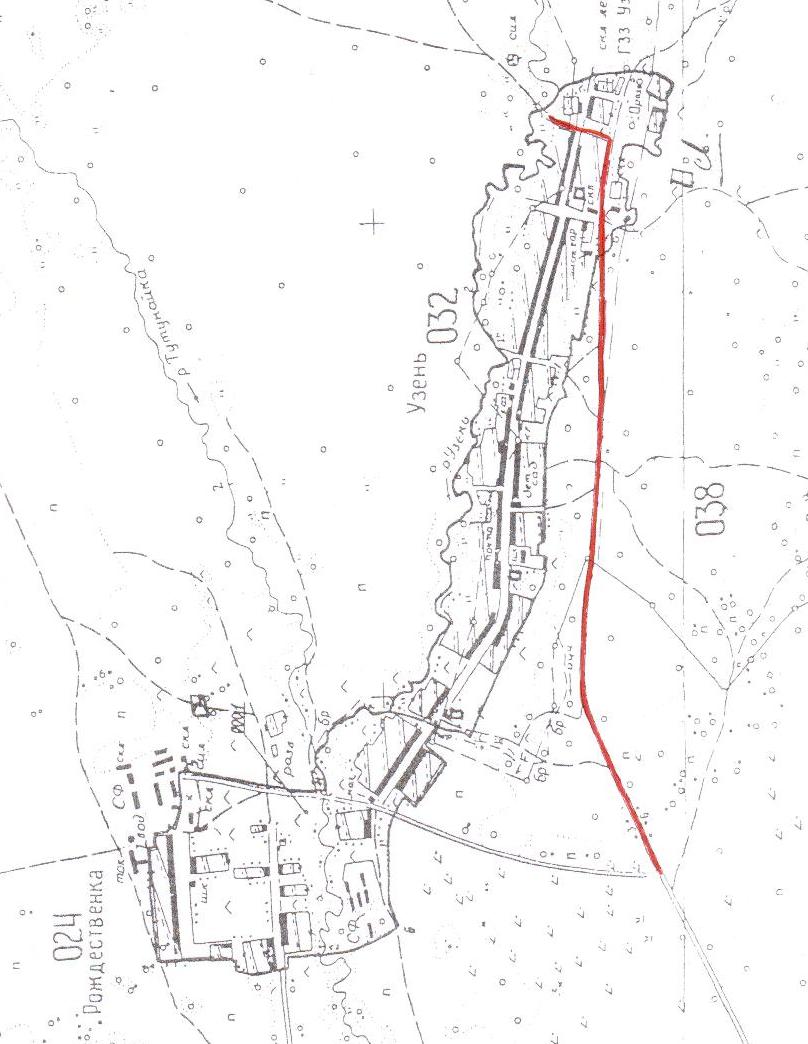 


№ 
пп 

Наименование      
автомобильной дороги  
Протяжен-ностьПредельно допустимая нагрузка
на каждую ось транспортного 
средства приПредельно допустимая нагрузка
на каждую ось транспортного 
средства приПредельно допустимая нагрузка
на каждую ось транспортного 
средства при


№ 
пп 

Наименование      
автомобильной дороги  
Протяжен-ностьодиночной
осидвухосной
тележкетрехосной
тележке


№ 
пп 

Наименование      
автомобильной дороги  
метрытс (кН)тс (кН)тс (кН)1.П.Узень3(30)3(30)3(30)